KUPNÍ SMLOUVAo prodeji originálu uměleckého dílaSmluvní stranyPro arte, investiční fond s proměnným základním kapitálem, a.s., jednající na účet podfondu Pro arte, se sídlem Tržiště 366/13, Malá Strana, 118 00 Praha 1, IČO: 242 47 464, DIČ: CZ699005916, zapsaný v obchodním rejstříku vedeném Městským soudem v Praze, sp. zn. B 18380, zastoupený PhDr. Pavlem Chalupou a Mgr. Robertem Mečkovským, PhD., členy představenstva, (dále jen „Prodávající“)aMěsto Litomyšl, se sídlem městského úřadu Bří Šťastných 1000, Litomyšl-Město, 570 01 Litomyšl, IČO: 00276944, DIČ: CZ00276944, zastoupené starostou města Litomyšle Mgr. Danielem Brýdlem, LL.M., (dále jen „Kupující“)uzavírají níže uvedeného dne, měsíce a roku tuto kupní smlouvu (dále jen „Smlouva“):I.Úvodní ustanoveníProdávající je výhradním vlastníkem tohoto originálu výtvarného uměleckého díla: Václav Cigler (*1929), Světelný kříž, 2015kombinovaná technika, 63 m x 36 mkupní cena: 700 000 Kč (slovy: sedm set tisíc korun českých) vč. 21 % DPH(dále jen „Předmět koupě“). Kupující prohlašuje, že má zájem nabýt Předmět koupě do svého vlastnictví od Prodávajícího touto Smlouvou. II.Prodej Předmětu koupěTouto Smlouvou Prodávající převádí na Kupujícího vlastnické právo k Předmětu koupě. Kupující přijímá Předmět koupě do svého výhradního vlastnictví.Prodávající prohlašuje, že není vázán žádnými smluvními závazky, které by mu bránily v uzavření této Smlouvy.Kupující prohlašuje, že si Předmět koupě prohlédl před uzavřením této Smlouvy a kupuje jej v tom stavu, v jakém se nalézá.Prodávající se zavazuje protokolárně předat Kupujícímu Předmět koupě. O předání Předmětu koupě bude sepsán předávací protokol podepsaný oběma stranami, jež tvoří nedílnou součást této Smlouvy jako Příloha č. 1. Pro užití uměleckého autorského díla, jehož hmotný originál představuje Předmět koupě, platí ustanovení právních předpisů o ochraně autorských děl. Kupující je oprávněn vlastnické právo k Předmětu koupě převést na třetí osobu s právem dalších převodů. III.Cenové ujednáníKupující se zavazuje za Předmět koupě zaplatit Prodávajícímu kupní cenu ve výši 700 000 Kč (slovy: sedm set tisíc korun českých) vč. 21 % DPH.Kupní cena je splatná na bankovní účet Prodávajícího č. 4943962/0800, vedený u České spořitelny, a.s., a to do 7 dnů ode dne podpisu Smlouvy. Sjednává se výhrada vlastnictví, tj. Kupující se stává vlastníkem Předmětu koupě až úplným zaplacením kupní ceny. Vyžadují-li to právní předpisy, bude na kupní cenu vystaven řádný daňový doklad.IV.Závěrečná ustanoveníTato Smlouva nabývá účinnosti jejím podpisem oběma smluvními stranami.Změny a zrušení této Smlouvy vyžadují písemnou formu.Tato Smlouva se řídí českým právem. Pro všechny spory vzniklé z této Smlouvy je příslušný soud, v jehož obvodu je sídlo Prodávajícího.Tato Smlouva se vyhotovuje ve 2 (dvou) vyhotoveních, z nichž jedno obdrží Kupující a jedno Prodávající. Smluvní strany berou na vědomí, že obsah této smlouvy bude uveřejněn v registru smluv v souladu se zákonem č. 340/2015 Sb., o registru smluv. Smluvní strany se dohodly, že smlouvu v registru smluv uveřejní kupující.Právní jednání bylo projednáno na schůzi Rady města Litomyšle dne 7. 6. 2023 a schváleno usnesení č. 510/2023.Smluvní strany souhlasí s výše uvedeným, což stvrzují svými podpisy. Příloha č. 1: PŘEDÁVACÍ PROTOKOLV Litomyšli, dne . . . . . . . . . . . . . . . . . . . . . . . . . . . . . . . . . . . . . . . . .	. . . . . . . . . . . . . . . . . . . . . . . . . . . . . . . . . . . . . . za Pro arte, investiční fond s proměnným 		za Město Litomyšlzákladním kapitálem, a.s., podfond Pro arte	Mgr. Daniel Brýdl, LL.M.Mgr. Robert Mečkovský, PhD.				starosta městačlen představenstva. . . . . . . . . . . . . . . . . . . . . . . . . . . . . . . . . . . . . . . . . PhDr. Pavel Chalupačlen představenstvaPříloha č. 1: PŘEDÁVACÍ PROTOKOLOriginál níže popsaného uměleckého díla Václava Ciglera byl v souladu s Kupní smlouvou o prodeji originálu uměleckého díla ze dne	2023 uzavřenou mezi společností Pro arte, investiční fond s proměnným základním kapitálem, a.s., podfond Pro arte, se sídlem Tržiště 366/13, 118 00 Praha 1, IČO: 242 47 464, (dále jen „Prodávající“), a Městem Litomyšl, se sídlem obecního úřadu Bří Šťastných 1000, Litomyšl-Město, 570 01 Litomyšl, IČO: 00276944, (dále jen „Kupující“), protokolárně předán z rukou pana Roberta Mečkovského, jakožto zástupce Prodávajícího, do rukou pana Daniela Brýdla, jakožto zástupci Kupujícího. MÍSTO			DATUM			PODPISYPiaristický chrám Nalezení sv. Kříže				 Jiráskova, 570 01 Litomyšl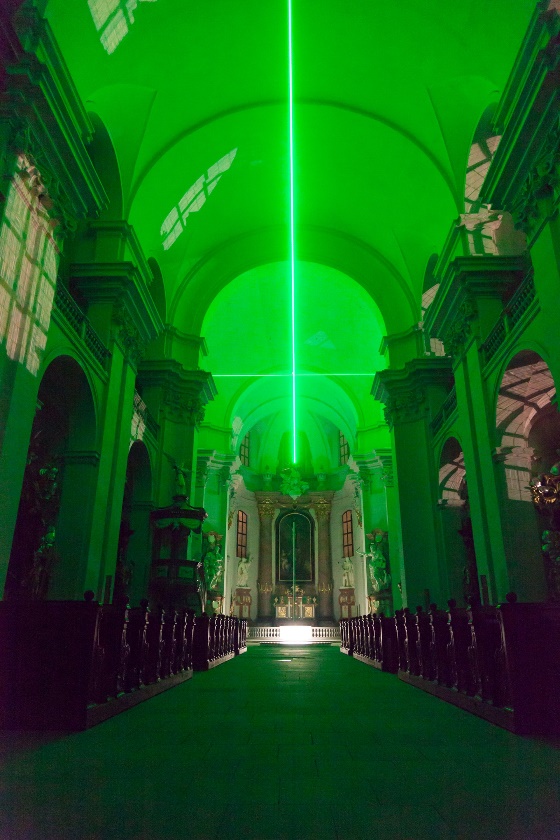 Václav Cigler (*1929)Světelný kříž2015kombinovaná technika63 m x 36 m